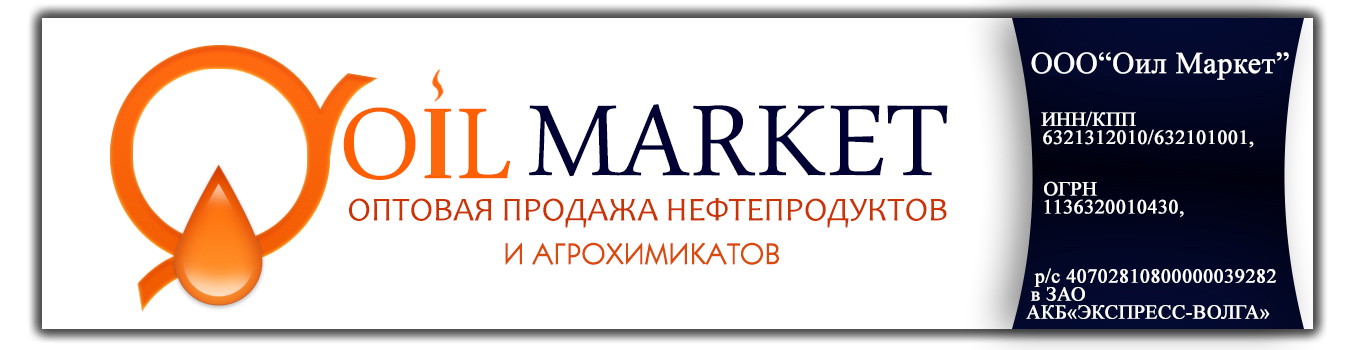 КОММЕРЧЕСКОЕ ПРЕДЛОЖЕНИЕВ целях взаимовыгодного сотрудничества ООО «Оил Маркет» предлагает:Продукцию собственного производства с Мини НПЗ Самарской области. Нефтебазы сертифицированы и соответствуют всем современным требованиям к ним. Также реализуем продукцию ведущих производителей нефтепродуктов. Отгрузка осуществляется в любое удобное для Вас время без выходных.              Доставка в любой регион РФ светлых и темных нефтепродуктов автотранспортом различной емкости и ж/д транспортом.Цены указаны на 07.07.2014 без учета доставкиОказываем услуги по перевозке светлых нефтепродуктов        Бензовоз 36м3 90 руб/км!              С уважением к Вам и Вашему Бизнесу, ООО «Оил Маркет»  тел. в г. Тольятти 89374506977 АлексейВид продуктаОсновные химические параметрыЦенаМесто отгрузкиАбсорбент очищенныйПлотность 820, октан 86, сера 0,0131 700руб/тТольяттиАИ-92(3класс)Плотность 745-75033 500руб/тТольяттиА-80Плотность 72029 500руб/тТольяттиДТ Гост(ЕВРО 2)Плотность 820, вспышка 40, сера 0,05, 30 000 руб/тТольяттиДТ-ТУПлотность при 20С 825, вспышка 40, сера 0.8         27 500руб/т ОтрадныйМазут Нефть/химия 50/50         10 000 руб/тТольяттиПрямогонный бензинПлотность 700, мотор 60, сера 0.522 000 руб/тОтрадныйДТ (СМТ) ТАНЕКОПлотность 84527 500 руб/тНижнекамскДТ-ТУ Плотность 820, вспышка 20, сера 0.827 500 руб/т Тольятти Прямогонный бензинПлотность 711, мотор 55, сера 0,122 000 руб/тТольяттиДТ сорт С вид 1 Плотность 820, сера 0,035, 31 500 руб/тСамараДТ Гост Евро 2Плотность 815, вспышка 43, сера 0,05, 30 000 руб/тТольяттиТПБ (ДТ-ТУ)ФорасПлотность 825, сера 0,5, вспышка 53         28 500 руб/тСызраньМазут ФорасСера до 2%12 500руб/тСызраньПрямогонный бензин ФорасПлотность 710 мотор 57, сера 0,0721 900 руб/тСызрань